Image 1 “Slave Ship”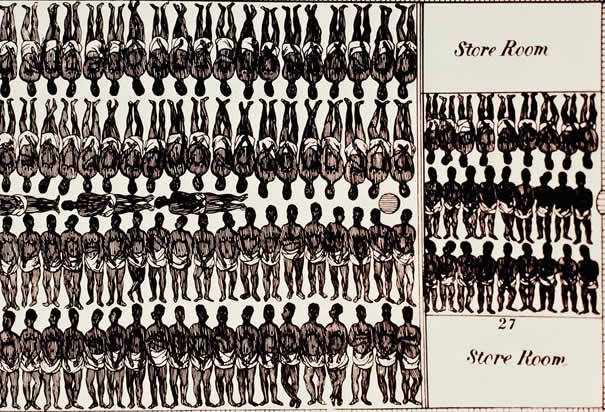 ______________________________________________________________________________________________________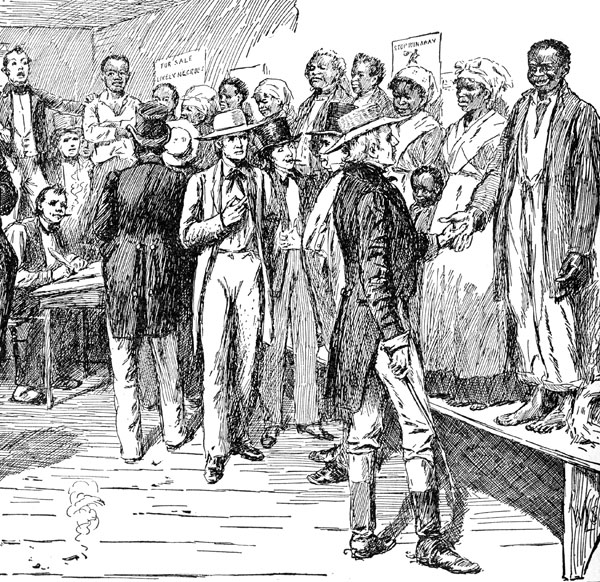 Image 2 “Auction Day”______________________________________________________________________________________________________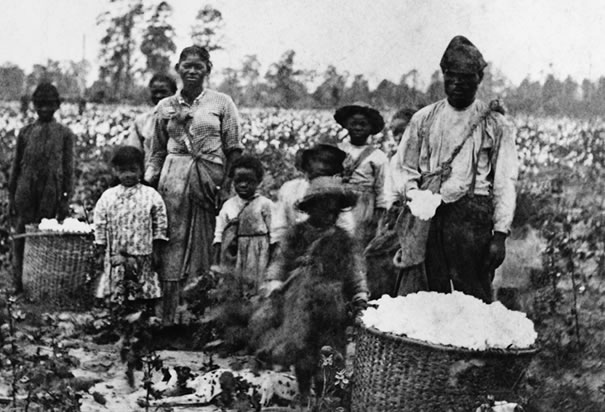 Image 3 “Picking Cotton” ______________________________________________________________________________________________________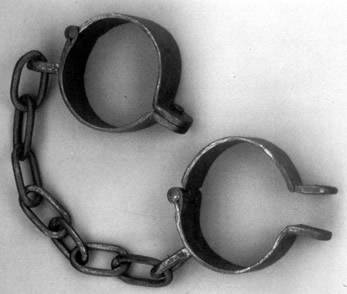 Image 4 “Manacles” ______________________________________________________________________________________________________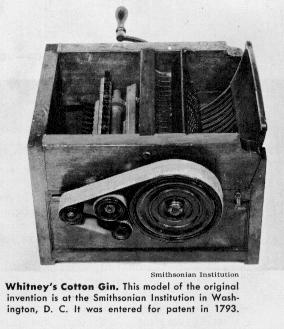 Image 5 “Cotton Gin” ______________________________________________________________________________________________________Image 6 “Slave’s Back”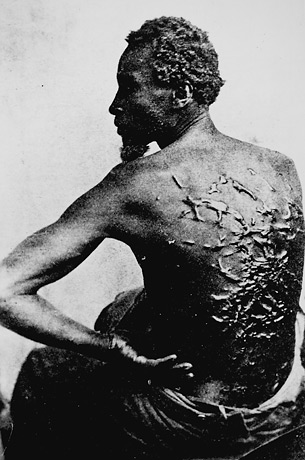 ______________________________________________________________________________________________________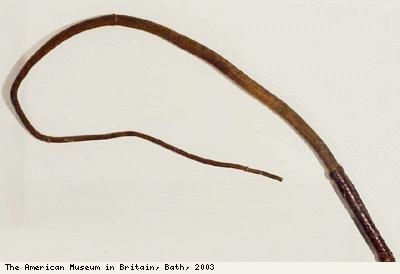 Image 7 “Overseer’s Whip”______________________________________________________________________________________________________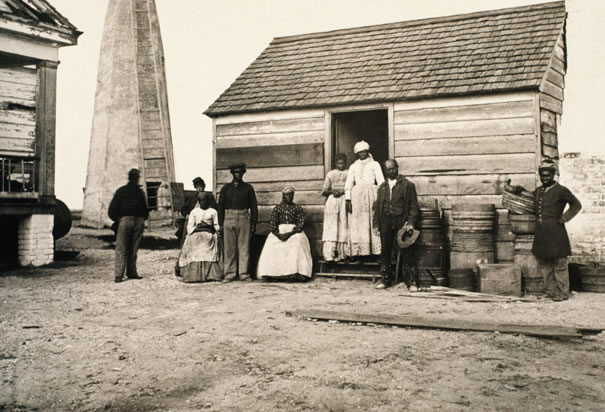 Image 8 “Slave Quarters” ______________________________________________________________________________________________________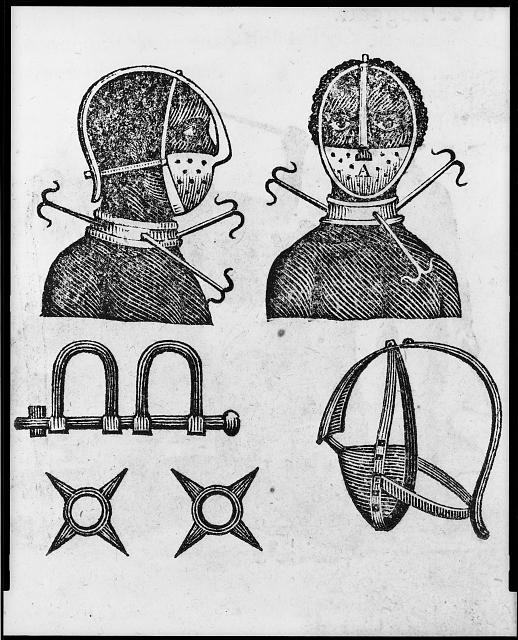 Image 9 and 10 “Collars” ______________________________________________________________________________________________________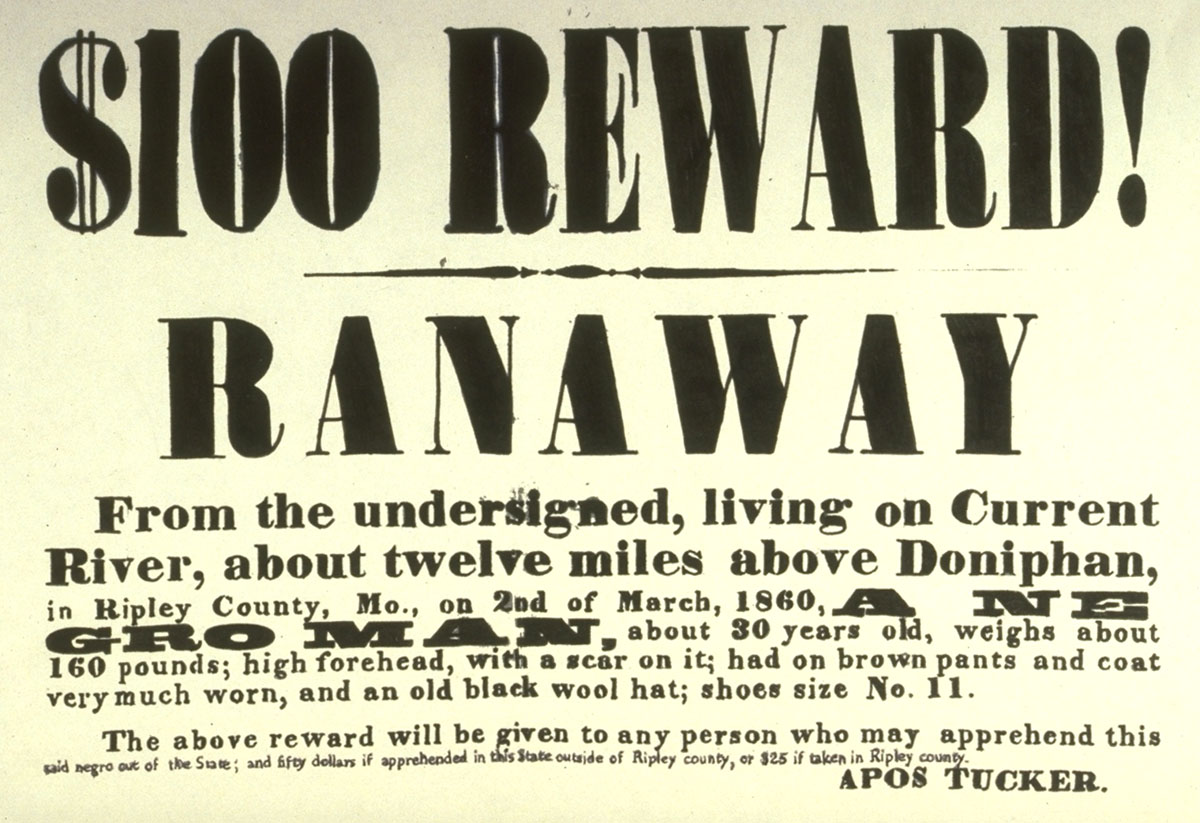 Image 11 “Fugitive Slave Poster” ______________________________________________________________________________________________________